Name: ______________________________________ Date: ____________________ Period: __________Climate vs. WeatherThe weather has an impact on many of the things that we do! Can you explain how the weather affects TWO of these people? Truck Driver, Doctor, Farmer, Travel Agent, Builder, Shop KeeperWhat do you think the difference is between ‘weather’ and ‘climate’?_____________ is the overall pattern of weather, usually based on an average over 30 years._____________ is the current conditions or the conditions during a specific time.There are 4 types of climate that we focus on___________________ (in the polar regions)___________________ (Where we live!)__________________ (Dry and hot)__________________ (Wet and hot, near equator)Imagine that you are a tour operator. Decide which of these pieces of advice you would give to people depending on which climate zone they are planning to visit. (Match them! Yes, one will be used twice.)Take your own supply of waterDoesn’t matter when you go as it will be the same weatherWill need to purchase specialist clothing if it’s going to be comfortable in winterGuaranteed sunshine in the summerThink carefully about which season to visitPolarTemperateAridHumidSo you think you know the difference between climate and weather?Go around the room to the different stations, list if you think that it is a statement referring to CLIMATE or WEATHER.________________________________________________________________________________________________________________________________________________________________________________________________________________________________________________________________________________________________________________________________________________________________________________________________________________________________________________________________________________________________________________________BRAIN POP: Weather      2)	3)	4)	5)	6)	7)	8)	9)	10)BRAIN POP: Climate      2)	3)	4)	5)	6)	7)	8)	9)	10)Double Bubble: Comparing and Contrasting.. you guessed it! Climate and Weather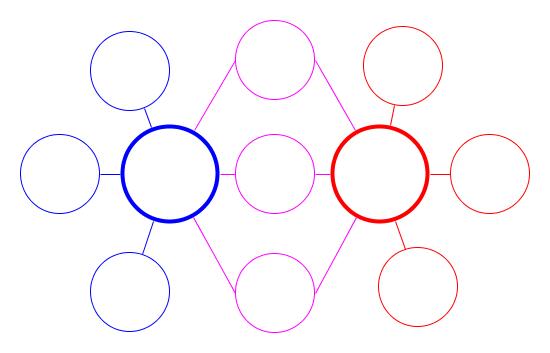 